ND Center for Tobacco Prevention and Control Policy State Workplan Report 2016-2018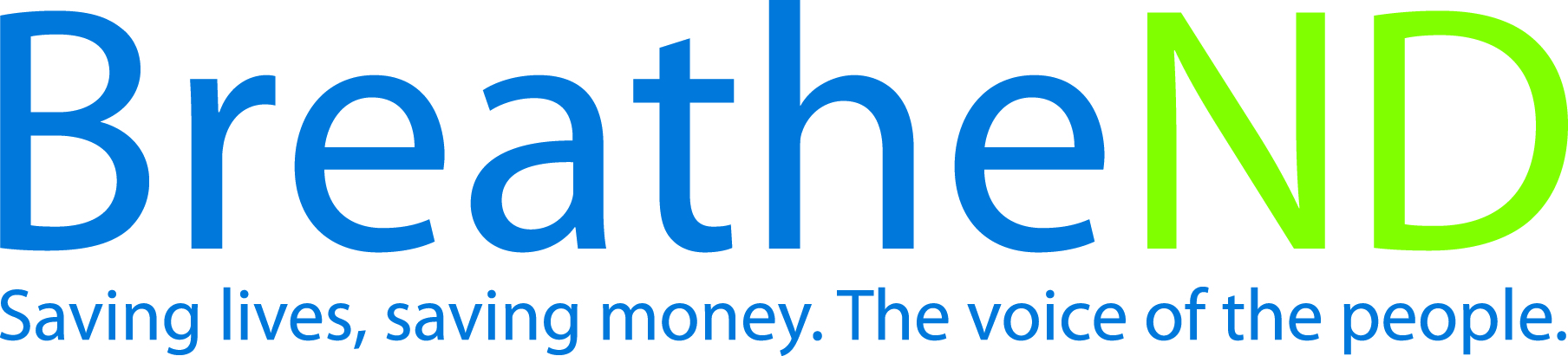 Organization      	Date Completed      ND Center for Tobacco Prevention and Control Policy State Workplan Report 2016-2018Organization      	Date Completed      ND Center for Tobacco Prevention and Control Policy State Workplan Report 2016-2018Organization      	Date Completed      ND Center for Tobacco Prevention and Control Policy State Workplan Report 2016-2018Organization      	Date Completed      InitiativeHealth CommunicationsPrimary Goal#4 Build Capacity Objective #3By June 30, 2018, implement effective, ongoing tobacco prevention and control health communication initiatives that focus on changing the broad social norms of tobacco use. The communication initiatives will deliver strategic, culturally appropriate and high-impact earned and paid messages through sustained and adequately funded campaigns integrated into the overall comprehensive North Dakota Tobacco Prevention and Control Plan. By June 30, 2018, implement effective, ongoing tobacco prevention and control health communication initiatives that focus on changing the broad social norms of tobacco use. The communication initiatives will deliver strategic, culturally appropriate and high-impact earned and paid messages through sustained and adequately funded campaigns integrated into the overall comprehensive North Dakota Tobacco Prevention and Control Plan. By June 30, 2018, implement effective, ongoing tobacco prevention and control health communication initiatives that focus on changing the broad social norms of tobacco use. The communication initiatives will deliver strategic, culturally appropriate and high-impact earned and paid messages through sustained and adequately funded campaigns integrated into the overall comprehensive North Dakota Tobacco Prevention and Control Plan. Strategy #1Maintain PETF funding from local public health units. Maintain PETF funding from local public health units. ActivitiesActivitiesKey achievements and Challenges LPHU funding received LPHU funding receivedQ1:      LPHU funding received LPHU funding receivedQ2:      LPHU funding received LPHU funding receivedQ3:      LPHU funding received LPHU funding receivedQ4:     Strategy #2Educate policy makers, leaders, and the public on: harmful effects of secondhand smoke and tobacco use, costs of tobacco, tobacco industry tactics, benefits of increasing the price of tobacco, cessation, increasing the minimum age of sale for all tobacco products, youth access to tobacco, point of sale strategies and new and emerging products.Educate policy makers, leaders, and the public on: harmful effects of secondhand smoke and tobacco use, costs of tobacco, tobacco industry tactics, benefits of increasing the price of tobacco, cessation, increasing the minimum age of sale for all tobacco products, youth access to tobacco, point of sale strategies and new and emerging products.ActivitiesActivitiesKey achievements and Challenges Earned media plan developed Earned media plan implemented Paid media plan developed Paid media plan implemented Surveys done/implement recommendations in media plan Develop and implement a millennial advocacy campaign Earned media plan developed Earned media plan implemented Paid media plan developed Paid media plan implemented Surveys done/implement recommendations in media plan Develop and implement a millennial advocacy campaignQ1:      Earned media plan developed Earned media plan implemented Paid media plan developed Paid media plan implemented Surveys done/implement recommendations in media plan Develop and implement a millennial advocacy campaign Earned media plan developed Earned media plan implemented Paid media plan developed Paid media plan implemented Surveys done/implement recommendations in media plan Develop and implement a millennial advocacy campaignQ2:      Earned media plan developed Earned media plan implemented Paid media plan developed Paid media plan implemented Surveys done/implement recommendations in media plan Develop and implement a millennial advocacy campaign Earned media plan developed Earned media plan implemented Paid media plan developed Paid media plan implemented Surveys done/implement recommendations in media plan Develop and implement a millennial advocacy campaignQ3:      Earned media plan developed Earned media plan implemented Paid media plan developed Paid media plan implemented Surveys done/implement recommendations in media plan Develop and implement a millennial advocacy campaign Earned media plan developed Earned media plan implemented Paid media plan developed Paid media plan implemented Surveys done/implement recommendations in media plan Develop and implement a millennial advocacy campaignQ4:     Strategy #3Educate policy makers, leaders, and the public on the importance of policy and its impact on changing social norms.Educate policy makers, leaders, and the public on the importance of policy and its impact on changing social norms.ActivitiesActivitiesKey achievements and Challenges Earned media plan developed Earned media plan implemented Paid media plan developed Paid media plan implemented Surveys done/ document educational efforts Meetings completed Earned media plan developed Earned media plan implemented Paid media plan developed Paid media plan implemented Surveys done/ document educational efforts Meetings completedQ1:      Earned media plan developed Earned media plan implemented Paid media plan developed Paid media plan implemented Surveys done/ document educational efforts Meetings completed Earned media plan developed Earned media plan implemented Paid media plan developed Paid media plan implemented Surveys done/ document educational efforts Meetings completedQ2:      Earned media plan developed Earned media plan implemented Paid media plan developed Paid media plan implemented Surveys done/ document educational efforts Meetings completed Earned media plan developed Earned media plan implemented Paid media plan developed Paid media plan implemented Surveys done/ document educational efforts Meetings completedQ3:      Earned media plan developed Earned media plan implemented Paid media plan developed Paid media plan implemented Surveys done/ document educational efforts Meetings completed Earned media plan developed Earned media plan implemented Paid media plan developed Paid media plan implemented Surveys done/ document educational efforts Meetings completedQ4:     Strategy #4Annually update and distribute health communications guidelines.Annually update and distribute health communications guidelines.ActivitiesActivitiesKey achievements and Challenges Guidelines reviewed Research done Guidelines updated and approved Guidelines reviewed Research done Guidelines updated and approvedQ1:      Guidelines reviewed Research done Guidelines updated and approved Guidelines reviewed Research done Guidelines updated and approvedQ2:      Guidelines reviewed Research done Guidelines updated and approved Guidelines reviewed Research done Guidelines updated and approvedQ3:      Guidelines reviewed Research done Guidelines updated and approved Guidelines reviewed Research done Guidelines updated and approvedQ4:     Strategy #5Assure that messages, where appropriate, emphasize all tobacco products.Assure that messages, where appropriate, emphasize all tobacco products.ActivitiesActivitiesKey achievements and Challenges All messages reviewed and approved by ND Center’s Health Communications manager All messages reviewed and approved by ND Center’s Health Communications managerQ1:      All messages reviewed and approved by ND Center’s Health Communications manager All messages reviewed and approved by ND Center’s Health Communications managerQ2:      All messages reviewed and approved by ND Center’s Health Communications manager All messages reviewed and approved by ND Center’s Health Communications managerQ3:      All messages reviewed and approved by ND Center’s Health Communications manager All messages reviewed and approved by ND Center’s Health Communications managerQ4:     Strategy #6Assure that messages, where appropriate, emphasize priority populations.Assure that messages, where appropriate, emphasize priority populations.ActivitiesActivitiesKey achievements and Challenges All messages reviewed and approved by ND Center’s Health Communications manager All messages reviewed and approved by ND Center’s Health Communications managerQ1:      All messages reviewed and approved by ND Center’s Health Communications manager All messages reviewed and approved by ND Center’s Health Communications managerQ2:      All messages reviewed and approved by ND Center’s Health Communications manager All messages reviewed and approved by ND Center’s Health Communications managerQ3:      All messages reviewed and approved by ND Center’s Health Communications manager All messages reviewed and approved by ND Center’s Health Communications managerQ4:     Strategy #7Emphasize to policy makers, leaders and public the importance of sustaining a comprehensive tobacco prevention program funded at the CDC recommended level.Emphasize to policy makers, leaders and public the importance of sustaining a comprehensive tobacco prevention program funded at the CDC recommended level.ActivitiesActivitiesKey achievements and Challenges All educational materials are reviewed by ND Center’s Health Communications manager All educational materials are reviewed by ND Center’s Health Communications managerQ1:      All educational materials are reviewed by ND Center’s Health Communications manager All educational materials are reviewed by ND Center’s Health Communications managerQ2:      All educational materials are reviewed by ND Center’s Health Communications manager All educational materials are reviewed by ND Center’s Health Communications managerQ3:      All educational materials are reviewed by ND Center’s Health Communications manager All educational materials are reviewed by ND Center’s Health Communications managerQ4:     